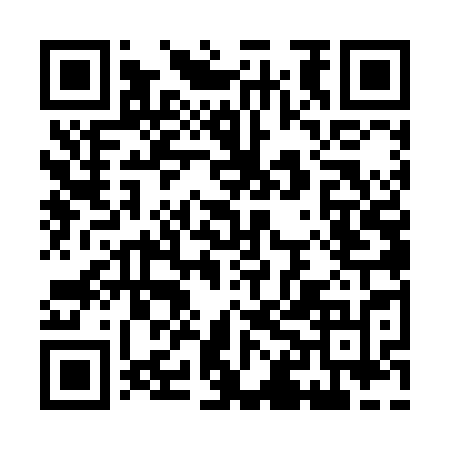 Ramadan times for Coveville, New York, USAMon 11 Mar 2024 - Wed 10 Apr 2024High Latitude Method: Angle Based RulePrayer Calculation Method: Islamic Society of North AmericaAsar Calculation Method: ShafiPrayer times provided by https://www.salahtimes.comDateDayFajrSuhurSunriseDhuhrAsrIftarMaghribIsha11Mon5:555:557:131:044:206:576:578:1412Tue5:535:537:111:044:216:586:588:1613Wed5:515:517:091:044:226:596:598:1714Thu5:495:497:071:034:237:007:008:1815Fri5:485:487:061:034:237:017:018:1916Sat5:465:467:041:034:247:037:038:2117Sun5:445:447:021:034:257:047:048:2218Mon5:425:427:001:024:257:057:058:2319Tue5:405:406:581:024:267:067:068:2520Wed5:385:386:571:024:267:077:078:2621Thu5:365:366:551:014:277:097:098:2722Fri5:355:356:531:014:287:107:108:2823Sat5:335:336:511:014:287:117:118:3024Sun5:315:316:501:004:297:127:128:3125Mon5:295:296:481:004:297:137:138:3226Tue5:275:276:461:004:307:147:148:3427Wed5:255:256:441:004:317:167:168:3528Thu5:235:236:4212:594:317:177:178:3629Fri5:215:216:4112:594:327:187:188:3830Sat5:195:196:3912:594:327:197:198:3931Sun5:175:176:3712:584:337:207:208:401Mon5:155:156:3512:584:337:217:218:422Tue5:135:136:3412:584:347:237:238:433Wed5:115:116:3212:574:347:247:248:454Thu5:095:096:3012:574:357:257:258:465Fri5:075:076:2812:574:357:267:268:476Sat5:055:056:2712:574:367:277:278:497Sun5:035:036:2512:564:367:287:288:508Mon5:015:016:2312:564:377:307:308:529Tue5:005:006:2212:564:377:317:318:5310Wed4:584:586:2012:564:377:327:328:54